OŚWIADCZENIE PORĘCZYCIELA……………………………………………………………, ........................................................Imię i nazwisko							nr Pesel………………………………………………………………………...........................................Adres zamieszkania……………………………………………………………………...........................................…Nazwa, numer i seria dokumentu potwierdzającego tożsamość………………………………………….............., .......................................................................Stan cywilny 						Wspólność majątkowa (TAK lub NIE)Oświadczam , że:nie posiadam nieuregulowanych zobowiązań  wobec Powiatowego Urzędu  Pracy 
w Kętrzynie,  nie poręczałem/am żadnych  umów cywilno - prawnych (umowy o przyznanie osobie bezrobotnej środków na podjęcie działalności gospodarczej, refundacji środków na wyposażenie lub doposażenie stanowiska pracy dla skierowanego bezrobotnego oraz nie posiadam obciążenia z tytułu wyroków sądowych lub innych tytułów wykonawczych).Mój miesięczny dochód z tytułu ………………………………………………………………………………………………………………………………………………………………….wynosi …………………………….zł brutto.Moje dochody miesięczne są obciążone z tytułu zobowiązań cywilno-prawnych (kredyty, pożyczki, zaległości podatkowe) w kwocie ………….........….………… zł .    Prawdziwość danych zawartych we wniosku potwierdzam własnoręcznym podpisem pod rygorem odpowiedzialności przewidzianej w art. 233 § 1 Kodeksu Karnego za zeznanie nieprawdy lub zatajenie prawdy.Zgodnie z art.13 ust.1 i ust.2 oraz art.14 ust. 1 i 2  rozporządzenia Parlamentu Europejskiego i Rady(UE) 2016/679 z dnia 27 kwietnia 2016 r. w sprawie ochrony osób fizycznych w związku z przetwarzaniem danych osobowych i w sprawie swobodnego przepływu takich danych oraz uchylenia dyrektywy 95/46/WE (ogólne rozporządzenie o ochronie danych) (Dz Urz UE  L 119 z 04.05.2016 r., str.1, ze .zm.)pozyskiwane Przez Urząd Pracy w Kętrzynie  Pana/i dane osobowe są niezbędne do podpisania  i wykonania umowy dotyczącej udzielenia bezrobotnemu/ poszukującemu pracy środków na podjęcie działalności gospodarczej. Podanie danych  osobowych to warunek zawarcia w/w umowy. W zakresie, w jakim dane osobowe są zbierane na podstawie zgody, podanie danych osobowych jest dobrowolne.………………………., dnia ……………….                                ……………………………                                                                                                                                                                       Czytelny podpis poręczycielaPouczenie : Art. 233 § 1 Kodeksu Karnego: Kto, składając zeznanie mające służyć za dowód w postępowaniu sądowym lub w innym postępowaniu prowadzonym na podstawie ustawy, zeznaje nieprawdę lub zataja prawdę, podlega karze pozbawienia wolności od 6 miesięcy do lat 8.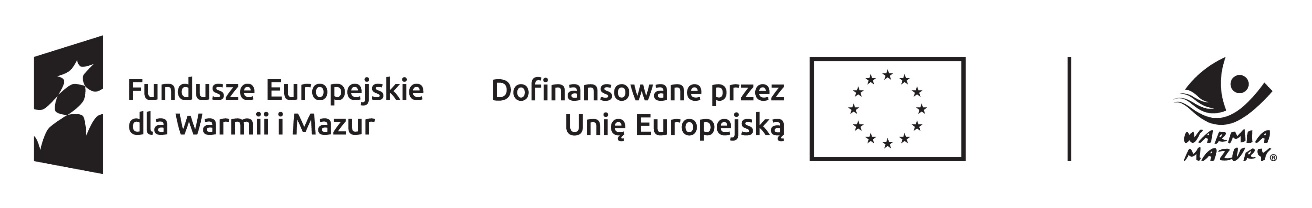 Klauzula informacyjna dla osoby,
której dane są przetwarzane w ramach realizacji ProjektuW związku z Państwa udziałem w realizacji Projektu, świadczeniem pracy, wykonywaniem, świadczeniem lub dostarczeniem robót, usług lub produktów w ramach Projektu/złożeniem oferty w ramach Projektu pn. Aktywizacja zawodowa osób bezrobotnych w powiecie kętrzyńskim (II) (nr Projektu FEWM.07.01-IP.01-0006/24) w ramach programu regionalnego Fundusze Europejskie dla Warmii i Mazur 2021-2027 na podstawie art. 13 Rozporządzenia Parlamentu Europejskiego i Rady (UE) 2016/679 z dnia 27 kwietnia 2016 r. w sprawie ochrony osób fizycznych w związku z przetwarzaniem danych osobowych i w sprawie swobodnego przepływu takich danych oraz uchylenia dyrektywy 95/46/WE (ogólne rozporządzenie o ochronie danych, dalej: RODO), informuję iż:Administratorem Państwa danych osobowych przetwarzanych w związku z realizacją ww. Projektu jest Powiatowy Urząd Pracy w Kętrzynie, będący Beneficjentem tego Projektu (dalej: Beneficjent).Beneficjent powołał Inspektora Ochrony Danych, z którym kontakt jest możliwy pod adresem e-mail ryszard.dabrowski@ketrzyn.praca.gov.plPaństwa dane osobowe przetwarzane są na podstawie art. 6 ust. 1 lit. c RODO. Oznacza to, że Państwa dane osobowe są niezbędne do wypełnienia przez Beneficjenta obowiązków prawnych ciążących na nim w związku z realizacją ww. Projektu. Wspomniane obowiązki prawne ciążące na Beneficjencie w związku z realizacją ww. Projektu określone zostały Umową o dofinansowanie Projektu nr FEWM.07.01-IP.01-0006/24-00
oraz przepisami m.in. w niżej wymienionych aktach prawnych:Rozporządzenie Parlamentu Europejskiego i Rady (UE) 2021/1060 z dnia 24 czerwca 2021 r. ustanawiające wspólne przepisy dotyczące Europejskiego Funduszu Rozwoju Regionalnego, Europejskiego Funduszu Społecznego Plus, Funduszu Spójności, Funduszu na rzecz Sprawiedliwej Transformacji i Europejskiego Funduszu Morskiego, Rybackiego i Akwakultury, a także przepisy finansowe na potrzeby tych funduszy oraz na potrzeby Funduszu Azylu, Migracji i Integracji, Funduszu Bezpieczeństwa Wewnętrznego 
i Instrumentu Wsparcia Finansowego na rzecz Zarządzania Granicami i Polityki Wizowej,Rozporządzenie Parlamentu Europejskiego i Rady (UE) 2021/1057 z dnia 24 czerwca 2021 r. ustanawiające Europejski Fundusz Społeczny Plus (EFS+) oraz uchylające rozporządzenie (UE) nr 1296/2013,Ustawa z dnia 28 kwietnia 2022 r. o zasadach realizacji zadań finansowanych ze środków europejskich w perspektywie finansowej 2021-2027 (dalej: ustawa wdrożeniowa).Państwa dane osobowe będą przetwarzane wyłącznie w celu wykonania przez Beneficjenta określonych prawem i Umową o dofinansowanie Projektu nr FEWM.07.01-IP.01-0006/24-00 obowiązków w związku z realizacją Projektu nr FEWM.07.01-IP.01-0006/24 pn. Aktywizacja zawodowa osób bezrobotnych w powiecie kętrzyńskim (II).Państwa dane osobowe zgodnie z obowiązującymi przepisami prawa są udostępniane uprawnionym podmiotom i instytucjom (administratorom), w tym wskazanym w art. 89 ustawy wdrożeniowej, w szczególności:Ministrowi właściwemu ds. rozwoju regionalnego – Ministrowi Funduszy i Polityki Regionalnej, 
ul. Wspólna 2/4, 00-926 Warszawa,Ministrowi właściwemu ds. finansów publicznych – Ministrowi Finansów, ul. Świętokrzyska 12, 00-916 Warszawa,Instytucji Zarządzającej programem regionalnym Fundusze Europejskie dla Warmii i Mazur 2021-2027 – Zarządowi Województwa Warmińsko-Mazurskiego, ul. Emilii Plater 1, 10-562 Olsztyn,Instytucji Pośredniczącej programu regionalnego Fundusze Europejskie dla Warmii i Mazur 2021-2027 – Wojewódzkiemu Urzędowi Pracy w Olsztynie, ul. Głowackiego 28, 10-448 Olsztyn,Instytucji Audytowej – Szefowi Krajowej Administracji Skarbowej, ul. Świętokrzyska 12, 00-916 Warszawa,w zakresie niezbędnym do realizacji ich zadań wynikających z przepisów tej ustawy, orazPaństwa dane osobowe zostały powierzone do przetwarzania lub udostępnione podmiotom (o ile dotyczy), które na zlecenie Beneficjenta uczestniczą w realizacji Projektu – ……………………………………………………………………………………………………………….…………………………(nazwa i adres ww. podmiotów)Państwa dane osobowe mogą zostać powierzone lub udostępnione także specjalistycznym podmiotom realizującym badania ewaluacyjne, kontrole i audyty w ramach programu regionalnego Fundusze Europejskie dla Warmii i Mazur 2021-2027, w szczególności na zlecenie Instytucji Pośredniczącej programu regionalnego Fundusze Europejskie dla Warmii i Mazur 2021-2027, Instytucji Zarządzającej programem regionalnym Fundusze Europejskie dla Warmii i Mazur 2021-2027 lub Beneficjenta.Państwa dane osobowe nie będą przekazywane do państwa trzeciego lub organizacji międzynarodowej.Państwa dane osobowe nie będą poddawane zautomatyzowanemu podejmowaniu decyzji.Państwa dane osobowe będą przechowywane przez okres niezbędny do realizacji celów określonych w art. 87 ust. 1 ustawy wdrożeniowej.W każdym czasie przysługuje Państwu prawo dostępu do swoich danych osobowych, jak również prawo żądania ich sprostowania. Natomiast prawo do usunięcia danych, prawo do ograniczenia przetwarzania danych, prawo do przenoszenia danych oraz prawo do sprzeciwu, przysługuje w przypadkach i na zasadach określonych odpowiednio w art. 17-22 RODO.Jeżeli uznają Państwo, że przetwarzanie danych osobowych narusza przepisy o ochronie danych osobowych, mają Państwo prawo wnieść skargę do organu nadzorczego, tj. Prezesa Urzędu Ochrony Danych Osobowych, ul. Stawki 2, 00-193 Warszawa.Podanie przez Państwa danych osobowych jest dobrowolne, aczkolwiek odmowa ich podania będzie równoznaczna z brakiem możliwości udziału w realizacji Projektu.               Zapoznałem się*…………………….……………………PODPIS*W przypadku uczestnika projektu nieposiadającego zdolności do czynności prawnych fakt zapoznania się z powyższymi informacjami potwierdza jego opiekun prawny.